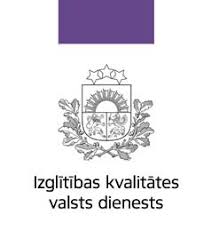 Kursi “Izglītības kvalitātes nodrošināšana pašvaldībā” (i modulis)(36 stundu kursi)Kursu mērķauditorija: pilsētu/novadu izglītības speciālisti2021.gada 14.decembrisTiešsaistes nodarbībasDarba kārtība11.50 – 12.00	Tehniskā pieslēgšanās12.00 – 13.00	Situāciju analīze: Izglītības iestādes un tās dibinātāja atbildībaValsts un pašvaldības iestāžu atbildība13.00 – 13.30	Pašvaldības izglītības stratēģija, tās izstrāde un īstenošana: kopsavilkumsPrasības izglītības kvalitātes nodrošināšanai13.30 – 14.00 	Pārtraukums14.00 – 14.30	Aktualitātes izglītības iestāžu, izglītības programmu akreditācija un izglītības iestāžu vadītāju profesionālās darbības novērtēšana14.30 – 15.00	Izglītības iestāžu pašvērtēšana un tajā sasniedzamie rezultāti pēc 2021./2022.māc.g.: aktuālā informācija15.00 – 15.15	Aktuālie jautājumi un atbildesKursus vada: Rolands Ozols, Izglītības kvalitātes valsts dienesta Kvalitātes novērtēšanas departamenta direktorsDace Saleniece, Izglītības kvalitātes valsts dienesta Kvalitātes novērtēšanas departamenta vecākā eksperteKursu norisi finansē Izglītības un zinātnes ministrija